Sněhuláci z čajové svíčkyPojďme vytvořit sněhuláka a třeba tím i přivoláme sníhpomůcky: čajová svíčka na baterky, bílá čtvrtka A4 (popřípadě kancelářský papír), barevný papír, nůžky, lepidlo, černý fix, třpytky Postup:na čtvrtku si namalujeme 3 různě velké kruhy za pomoci například hrníčku, menší misky atd.kruhy vystřihnemena nejmenší kruh za pomoci černého fixu namalujeme oči a pusu z barevného papíru vystřihneme klobouk či hrnec pro sněhuláka a nalepíme na nejmenší kruhpoté vrstvíme kruhy na svíčku, tak, že začneme od největšího kruhu k nejmenšímu, vždy knotem svíčky proděravíme střed kruhunyní vystřihneme z barevného papíru ruce a přilepšena každou stranu nejmenšího kruhu (zespod) nyní na různých částech sněhuláka potřeme lepidlem a posypeme třpytkamirozsvítíme nos a máme hotovoUkázky od dětí: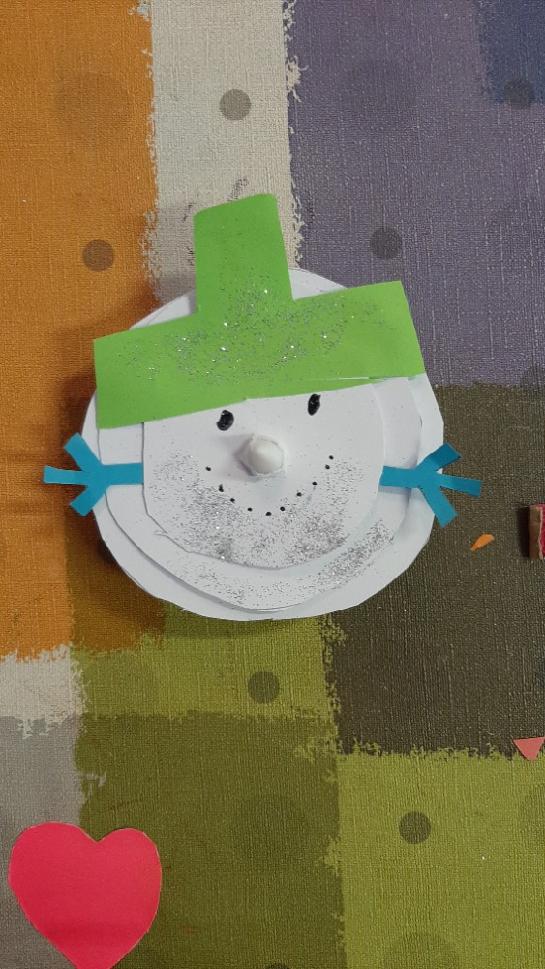 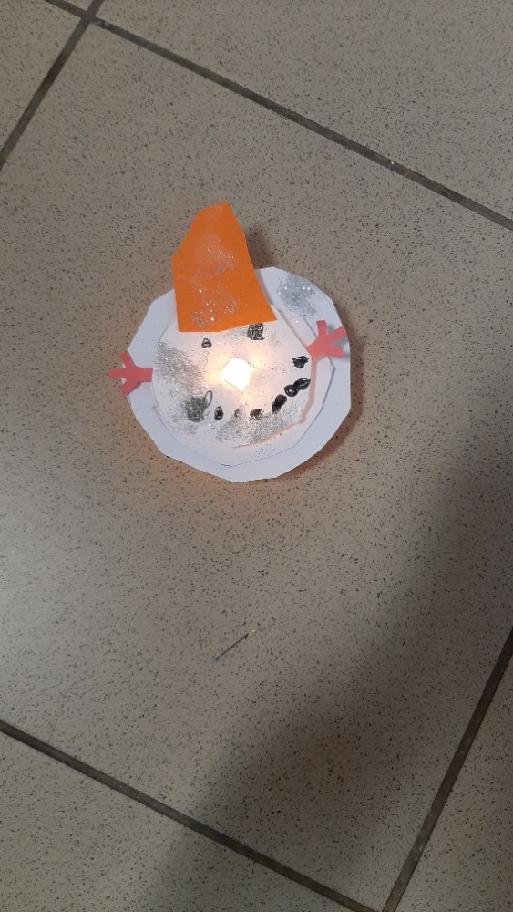 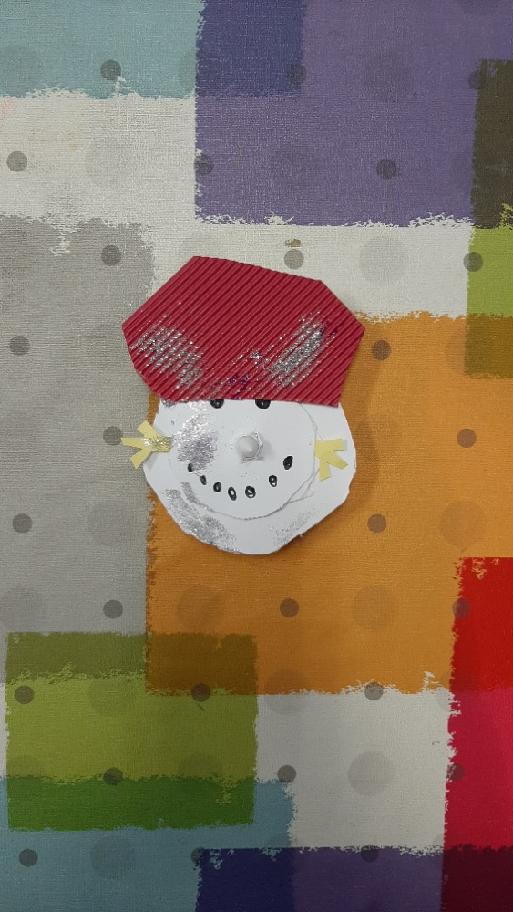 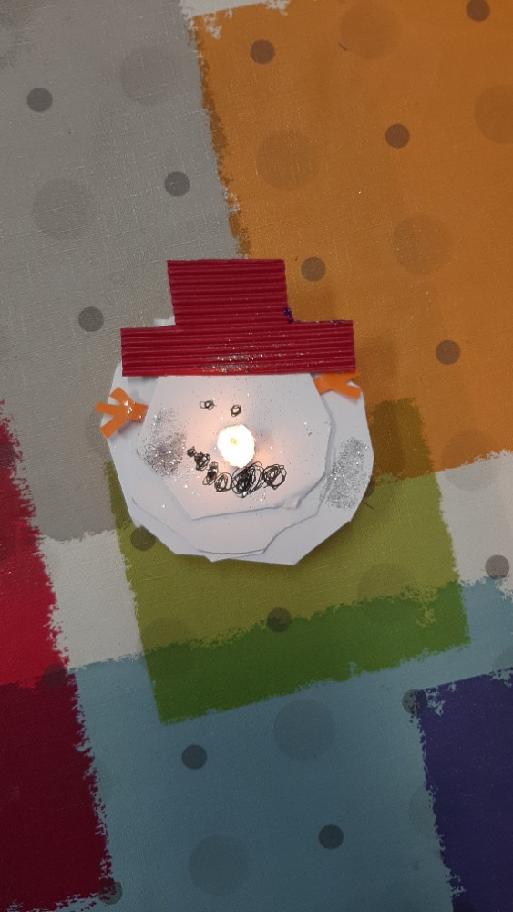 